Family Play Session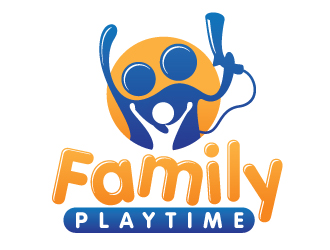 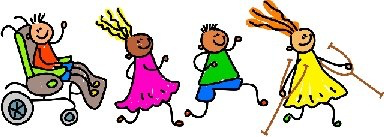 Are you a parent/carer of a child with Special Educational Needs and Disabilities?Why not drop in to our new summer sessions, where you can meet up with other families who have a child with Special Educational Needs and Disabilities for coffee, chat and play?The Community Centre has a large secure hall where you can meet, so why not bring along your families favourite toys, board games or other play activities and let your child and siblings play and make new friends. West Wight Sports and Community Centre every Tuesday morning  between 10.30am and 12.30.             ( during school summer holidays: July 26, Aug 2/9/16/23/30)The cost is £2 per family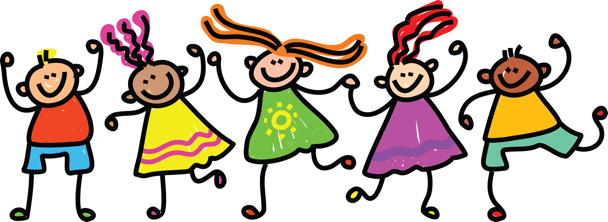 